Adapted from: http://php.med.unsw.edu.au/embryology/index.php?title=K12_Comparative_Embryology’ANIMAL EMBRYO DEVELOPMENT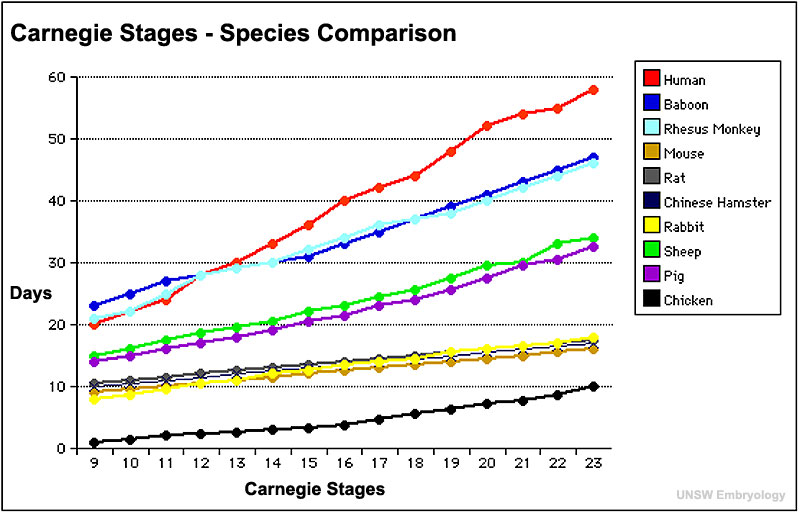 Using the above graph, color the stage table below to show each developmental week range for each species over the weeks 1 to 8. See chicken example in table. Complete the last column by showing when that animal is born in weeks.Which animal species have the most similar developmental stages/weeks?What conclusions about animal type and embryo development can be made from the graph?Stage910111213141617181920212223BornAnimalChickenWeek 1Week 1Week 1Week 1Week 1Week 1Week 1Week 1Week 1Week 1Week 2Week 2Week 2Week 2